 Arlington Black Chamber of Commerce * Membership ApplicationPlease fill out the Membership Application and return it to the Arlington Black Chamber of Commerce along with your annual investment.   (Membership in the Arlington Black Chamber is tax deductible as a business expense.)FIRM NAMEPRIMARY REPRESENTATIVE			TITLESTREET ADDRESSCITY 					STATE				ZIPTELEPHONE  #						FAX   #E-MAIL ADDRESS					WEB SITEBUSINESS TYPE# OF EMPLOYEES		  HOME BASED BUSINESS:  YES/NO	               MINORITY-OWNED BUSINESS:   YES/NONCTRCA  CERTIFIED:   YES/NO		HUB  CERTIFIED:   YES/NO		 DFW MSDC  MBE:   YES/NOPlease list your areas of interest/concerns:  Annual Membership Investment BUSINESS MEMBERSHIPS * -  ANNUAL INVESTMENT         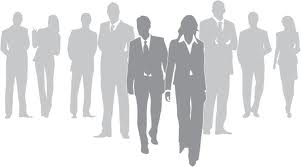 0 – 9   	Employees		$17510 – 49  	Employees		$250				                                         50 – 99 	Employees		$500100 – 249 	Employees		$750                                  250 – 499 	Employees		$1000						                            500 – 999 	Employees		$15001000+  	Employees		$2500, (* Negotiable with Multiple Annual Event Sponsorships)OTHER MEMBERSHIPS - ANNUAL INVESTMENT   Small Non-Profit Association	$ 150Big Non-Profit Association		$ 250 	Small Church (Less than 100 members)	$ 350Big Church (More than 250 members)	$ 1500Colleges/Universities		$ 2500 Individual (Life Membership) 		$2,500.00Small Business (Life Membership) 		$5,000.00 (Less than 100 employees)Corporation (Life Membership) 		$10,000.00 (Greater than 100 Employees)Platinum				$25,000.00 Diamond				$15,000.00Gold					$10,000.00Silver					$  7,500.00Bronze					$  5,000.00The Arlington Black Chamber of Commerce … Let us Earn your Membership!!SUSTAINING MEMBERSHIPS - ANNUAL INVESTMENT   CORPORATE MEMBERSHIPS - ANNUAL INVESTMENT